Вносится постоянной депутатской комиссией Думы города Костромы шестого созыва
по местному самоуправлениюПроектУчитывая Итоговый документ публичных слушаний по проекту решения Думы города Костромы "О внесении изменений в Устав муниципального образования городского округа город Кострома", в целях совершенствования деятельности Думы города Костромы, руководствуясь статьями 29 и 55 Устава города Костромы, Дума города КостромыРЕШИЛА:1. Внести в Устав муниципального образования городского округа город Кострома, утвержденный решением Думы города Костромы от 26 мая 2005 года № 41 "О принятии Устава муниципального образования городского округа город Кострома (в новой редакции)" (с изменениями, внесенными решениями Думы города Костромы от 10 ноября 2005 года № 95, от 26 октября 2006 года № 101, от 25 июля 2007 года № 97, от 31 января 2008 года № 4, от 29 августа 2008 года № 130, от 29 августа 2008 года № 131, от 29 августа 2008 года № 132, от 25 сентября 2008 года № 147, от 30 апреля 2009 года № 28, от 1 октября 2009 года № 61, от 1 октября 2009 года № 62, от 4 декабря 2009 года № 84, от 20 апреля 2010 года № 41, от 20 апреля 2010 года № 42, от 10 июня 2010 года № 66, от 15 июля 2010 года № 92, от 23 сентября 2010 года № 124, от 20 января 2011 года № 5, от 12 мая 2011 года № 71, от 29 сентября 2011 года № 199, от 29 сентября 2011 года № 200, от 12 апреля 2012 года № 21, от 27 марта 2014 года № 55, от 29 мая 2014 года № 100, от 18 декабря 2014 года № 244, от 18 декабря 2014 года № 245, от 17 декабря 2015 года № 276, от 26 апреля 2018 года № 60, от 25 октября 2018 года № 178, от 28 февраля 2019 года № 28, от 4 июля 2019 года № 102, от 26 сентября 2019 года № 149), следующие изменения: 1) пункт 3 части 3 статьи 3 после слов "по отзыву" дополнить словами "депутата Думы города Костромы,";2) пункт 6 части 1 статьи 11 после слов "по отзыву" дополнить словами "депутата Думы города Костромы,";3) в статье 15:часть 2 изложить в следующей редакции:"2. Выборы депутатов Думы города Костромы проводятся по мажоритарной избирательной системе относительного большинства по одномандатным избирательным округам, образуемым на территории города Костромы на основе средней нормы представительства на один избирательный округ с допустимым отклонением от средней нормы представительства избирателей не более чем на 10 процентов.";часть 71 признать утратившей силу;4) статью 16 изложить в следующей редакции:"Статья 16. Голосование по отзыву депутата Думы города Костромы, Главы города Костромы1. Депутат Думы города Костромы, Глава города Костромы может быть отозван в случае принятия им конкретного противоправного решения и (или) совершения им конкретного противоправного действия (бездействия), подтвержденного в судебном порядке, и выразившегося в нарушении Конституции Российской Федерации, законов и иных нормативных актов Российской Федерации, Устава Костромской области, законов и иных нормативных актов Костромской области, настоящего Устава, муниципальных правовых актов города Костромы.2. Не могут являться основаниями отзыва депутата Думы города Костромы, Главы города Костромы:1) его политическая, общественная деятельность, осуществляемая в рамках действующего законодательства, его мнения, убеждения, законным образом выражаемые и не противоречащие действующему законодательству;2) позиция, выраженная им при голосовании;3) факты, для которых предусмотрен особый порядок установления и которые являются в соответствии с федеральным законом самостоятельными основаниями прекращения его полномочий.3. При наличии оснований для отзыва депутата Думы города Костромы, Главы города Костромы инициативу по их отзыву могут выдвинуть граждане, количество которых должно составлять 5 процентов от числа избирателей, зарегистрированных в избирательном округе, где был избран депутат, и, соответственно, 5 процентов избирателей, зарегистрированных на территории города Костромы, для возбуждения процедуры отзыва Главы города Костромы.4. Выдвижение и реализация инициативы по проведению голосования по отзыву депутата Думы города Костромы, Главы города Костромы осуществляется в порядке, установленном федеральным законом и Кодексом о референдумах в Костромской области для выдвижения и реализации инициативы проведения местного референдума, с особенностями, предусмотренными настоящим Уставом.5. Для выдвижения инициативы по проведению голосования по отзыву депутата Думы города Костромы, Главы города Костромы в порядке, установленном Кодексом о референдумах в Костромской области, образуется инициативная группа по проведению референдума города Костромы, численность которой составляет не менее числа, установленного Кодексом о референдумах в Костромской области для инициативной группы по проведению местного референдума.6. Инициативная группа подлежит регистрации Избирательной комиссией города Костромы в порядке, установленном Кодексом о референдумах в Костромской области. В ходатайстве о регистрации указывается деяние депутата Думы города Костромы, Главы города Костромы, явившееся основанием для выдвижения инициативы по отзыву, с приложением документов и (или) перечня иных доказательств, свидетельствующих об обоснованности отзыва, а также судебного акта, подтверждающего противоправность деяния, послужившего основанием для выдвижения инициативы по отзыву.7. Если инициативной группе было отказано в регистрации в связи с отсутствием судебного акта, подтверждающего противоправность деяния депутата Думы города Костромы, Главы города Костромы, послужившего основанием выдвижения инициативы по отзыву, то иная инициативная группа не вправе выдвигать инициативу по проведению голосования по отзыву по тому же основанию.8. С момента регистрации инициативная группа вправе приступить к сбору подписей в поддержку проведения голосования по отзыву. Депутат Думы города Костромы, Глава города Костромы имеют право дать избирателям объяснения по поводу обстоятельств, выдвигаемых в качестве оснований для их отзыва. В этих целях Избирательная комиссия города Костромы обеспечивает публикацию объяснений депутата Думы города Костромы, Главы города Костромы в средствах массовой информации.9. Голосование по отзыву депутата Думы города Костромы, Главы города Костромы проводится в порядке, установленном федеральным законом и Кодексом о референдумах в Костромской области.10. Депутат Думы города Костромы, Глава города Костромы считается отозванным, если за отзыв проголосовало не менее половины избирателей, зарегистрированных соответственно в избирательном округе, городе Костроме.11. Итоги голосования по отзыву депутата Думы города Костромы, Главы города Костромы и принятые решения подлежат официальному опубликованию (обнародованию).";5) в статье 27:часть 2 изложить в следующей редакции:"2. Дума города Костромы состоит из тридцати трех депутатов, избираемых населением города Костромы в соответствии с действующим законодательством Российской Федерации, Костромской области и статьей 15 настоящего Устава.Для проведения выборов депутатов Думы города Костромы на территории города Костромы образуются тридцать три одномандатных избирательных округа.Схема избирательных округов для проведения выборов в Думу города Костромы, в которой обозначены границы, указан номер каждого избирательного округа, число избирателей в каждом избирательном округе, утверждается решением Думы города Костромы по представлению Избирательной комиссии города Костромы.";в части 4 слова "не менее 26 депутатов" заменить словами "не менее 22 депутатов";6) пункт 8 части 2 статьи 29 после слов "по отзыву" дополнить словами "депутата Думы города Костромы,";7) части 61-66 статьи 33 признать утратившими силу;8) в части 2 статьи 34:в пункте 101 слова "в случае" исключить;дополнить пунктом 102 следующего содержания:"102) отзыва избирателями;";9) пункт 1 части 15 статьи 42 после слов "по отзыву" дополнить словами "депутата Думы города Костромы,";10) часть 1 статьи 51 после слов "по отзыву" дополнить словами "депутата Думы города Костромы,";11) пункт 4 части 2 статьи 55 признать утратившим силу.2. Настоящее решение вступает в силу со дня его официального опубликования, за исключением подпунктов 1, 2, 4, 6, 7, 8, 9, 10 и 11 пункта 1 настоящего решения, вступающих в силу со дня, следующего за днем истечения срока полномочий Думы города Костромы, избранной на муниципальных выборах 13 сентября 2015 года."___"__________20__ г.ПОЯСНИТЕЛЬНАЯ ЗАПИСКА к проекту решения Думы города Костромы "О внесении изменений в Устав муниципального образования городского округа город Кострома"Проект решения Думы города Костромы "О внесении изменений в Устав муниципального образования городского округа город Кострома" (далее – проект решения) вносится с учетом Итогового документа публичных слушаний по проекту решения Думы города Костромы № 196/19 "О внесении изменений в Устав муниципального образования городского округа город Кострома", в целях совершенствования деятельности Думы города Костромы. В соответствии с частью 1 статьи 44 Федерального закона от 6 октября 2003 года № 131-ФЗ "Об общих принципах организации местного самоуправления в Российской Федерации" (далее – Федеральный закон № 131-ФЗ) Уставом муниципального образования должны определяться:- структура и порядок формирования органов местного самоуправления;- срок полномочий представительного органа муниципального образования, избираемого на муниципальных выборах, депутатов, членов иных выборных органов местного самоуправления, выборных должностных лиц местного самоуправления, а также основания и порядок прекращения полномочий указанных органов и лиц;- виды ответственности органов местного самоуправления и должностных лиц местного самоуправления, основания наступления этой ответственности и порядок решения соответствующих вопросов, в том числе основания и процедура отзыва населением выборных должностных лиц местного самоуправления, досрочного прекращения полномочий выборных органов местного самоуправления и выборных должностных лиц местного самоуправления.Согласно статье 23 Федерального закона № 131-ФЗ муниципальные выборы проводятся в целях избрания депутатов, членов выборного органа местного самоуправления, выборных должностных лиц местного самоуправления на основе всеобщего равного и прямого избирательного права при тайном голосовании.Законом субъекта Российской Федерации в соответствии с данным Федеральным законом и другими федеральными законами могут быть определены условия применения видов избирательных систем в муниципальных образованиях в зависимости от численности избирателей в муниципальном образовании, вида муниципального образования и других обстоятельств.Частью 2 статьи 10 Закона Костромской области от 19 октября 2018 года № 451-6-ЗКО "Избирательный кодекс Костромской области" (далее - Избирательный кодекс Костромской области) установлено, что выборы депутатов представительного органа муниципального образования проводятся по избирательной системе, определенной уставом муниципального образования в соответствии с настоящим Кодексом: по мажоритарной избирательной системе относительного большинства по одномандатным и (или) многомандатным избирательным округам, образуемым на территории муниципального образования на основе средней нормы представительства избирателей соответственно на один избирательный округ и (или) один депутатский мандат, и (или) по пропорциональной избирательной системе по муниципальному избирательному округу.9 декабря 2019 года в ходе обсуждения проекта решения Думы города Костромы № 196/19 "О внесении изменений в Устав муниципального образования городского округа город Кострома" участники публичных слушаний решили: "Рекомендовать постоянной депутатской комиссии Думы города Костромы шестого созыва по местному самоуправлению проработать вопрос изменения численности депутатов Думы города Костромы до 33 человек, а также избирательной системы в городе Костроме на мажоритарную избирательную систему по одномандатным избирательным округам, и подготовить проект решения Думы города Костромы, предусматривающий внесение соответствующих изменений в Устав города Костромы".Введение на территории города Костромы смешанной избирательной системы было обусловлено требованиями ранее действующего законодательства.Вместе с тем, принимая во внимание актуальное законодательство, жителями города Костромы предложено возвращение к мажоритарной избирательной системе по одномандатным избирательным округам, которая позволит достигнуть более высокого уровня доступности, взаимодействия, открытости (прозрачности) деятельности депутата в избирательном округе.Кроме того, ранее, в ходе проведения публичных слушаний по вопросу внесения изменений в Устав города Костромы, жители города выходили с предложением о возвращении в Устав города Костромы возможности отзыва депутата Думы города Костромы.Учитывая положения части 21 статьи 24 Федерального закона № 131-ФЗ, согласно которым в случае, если все депутатские мандаты или часть депутатских мандатов в представительном органе муниципального образования замещаются депутатами, избранными в составе списков кандидатов, выдвинутых избирательными объединениями, отзыв депутата не применяется, предложение о смене избирательной системы позволит включить в Устав города Костромы нормы о возможности отзыва депутата.На основании изложенного, проектом решения предлагается:1) исключить при формировании Думы города Костромы смешанную избирательную систему, предусмотрев, что выборы депутатов Думы города Костромы проводятся по мажоритарной избирательной системе по одномандатным избирательным округам, образуемым на территории города Костромы на основе средней нормы представительства на один избирательный округ;2) установить число депутатов Думы города Костромы в количестве 33 человек;3) предусмотреть возможность отзыва избирателями депутата Думы города Костромы, установив порядок отзыва, а также закрепив отзыв избирателями - одним из оснований досрочного прекращения полномочий депутата Думы города Костромы;4) исключить положения Устава города Костромы, регламентирующие создание в Думе города Костромы фракций.В силу пункта 1 части 3 статьи 28 Федерального закона № 131-ФЗ на публичные слушания должны выноситься проект устава муниципального образования, а также проект муниципального нормативного правового акта о внесении изменений и дополнений в данный устав, кроме случаев, когда в устав муниципального образования вносятся изменения в форме точного воспроизведения положений Конституции Российской Федерации, федеральных законов, конституции (устава) или законов субъекта Российской Федерации в целях приведения данного устава в соответствие с этими нормативными правовыми актами. На основании изложенного, настоящий проект решения подлежит рассмотрению на публичных слушаниях.Принятие проекта решения не повлечет увеличения расходов, либо сокращения доходов средств бюджета города Костромы.ПЕРЕЧЕНЬ 
решений Думы города Костромы, подлежащих признанию утратившими силу, приостановлению, изменению или принятию в связи с принятием решения Думы города Костромы "О внесении изменений в Устав муниципального образования городского округа город Кострома"В случае принятия решения Думы города Костромы "О внесении изменений в Устав муниципального образования городского округа город Кострома" признание утратившими силу, приостановление или принятие других решений Думы города Костромы не потребуется.При этом, после истечения срока полномочий Думы города Костромы, избранной на муниципальных выборах 13 сентября 2015 года, потребуется внесение изменений в решения Думы города Костромы:1) от 31 марта 2011 года № 41 "Об утверждении Регламента Думы города Костромы";2) от 22 декабря 2011 года № 308 "О Совете Думы города Костромы";3) от 22 декабря 2011 года № 309 "О Коллегии при Главе города Костромы";.Контрольный листопределения необходимости проведения оценки регулирующего воздействия проекта решения Думы города Костромы "О внесении изменений в Устав муниципального образования городского округа город Кострома"    Требуется   проведение   оценки   регулирующего   воздействия   проекта муниципального правового акта:_______да/нет_______(ненужное зачеркнуть)Дата ___________________________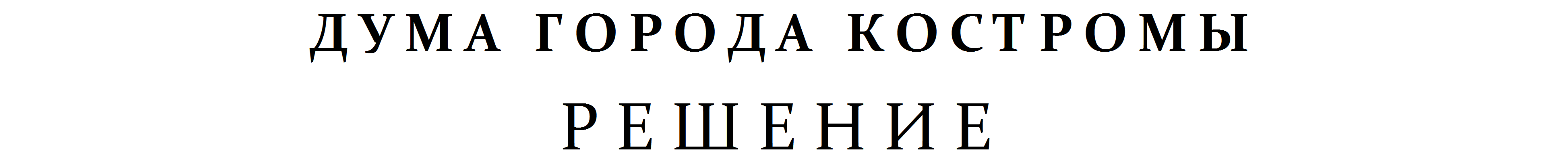 №О внесении изменений в Устав муниципального образования городского округа город КостромаО внесении изменений в Устав муниципального образования городского округа город КостромаО внесении изменений в Устав муниципального образования городского округа город КостромаО внесении изменений в Устав муниципального образования городского округа город КостромаГлава города КостромыЮ. В. Журин№ п/пПроект нормативного правового актаДА/НЕТ1предполагает установление новых или изменение ранее предусмотренных обязанностей, запретов и ограничений для субъектов предпринимательской деятельности, исходя из того, что предпринимательской является самостоятельная, осуществляемая на свой риск деятельность, направленная на систематическое получение прибыли от пользования имуществом, продажи товаров, выполнения работ или оказания услуг лицами, зарегистрированными в этом качестве в установленном законом порядкеНЕТ2предполагает установление новых или изменение ранее предусмотренных обязанностей, запретов и ограничений для субъектов инвестиционной деятельности, исходя из того, что инвестиционной является деятельность по вложению денежных средств, ценных бумаг, иного имущества, в том числе имущественных прав, иных прав, имеющих денежную оценку, вкладываемых в объекты предпринимательской и (или) иной деятельности в целях получения прибыли и (или) достижения иного полезного эффекта, и осуществлению практических действий в целях получения прибыли и (или) достижения иного полезного эффектаНЕТ3направлен исключительно на приведение муниципального правового акта в соответствие с федеральным законодательством и законодательством Костромской области, является административным регламентом предоставления муниципальных услуг или проект акта, устанавливает цены (тарифы) на товары (услуги) в соответствии с законодательством, затрагивающие вопросы осуществления предпринимательской и инвестиционной деятельности и устанавливающие новые или изменяющие действующие обязанности субъектов предпринимательской и инвестиционной деятельностиНЕТПредседатель постоянной депутатской комиссии Думы города Костромы шестого созыва по местному самоуправлениюЛ. А. Бекенева